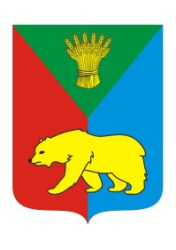  РОССИЙСКАЯ ФЕДЕРАЦИЯ ИРКУТСКАЯ ОБЛАСТЬ ИРКУТСКИЙ РАЙОН ХОМУТОВСКОЕ МУНИЦИПАЛЬНОЕ ОБРАЗОВАНИЕ АДМИНИСТРАЦИЯПОСТАНОВЛЕНИЕОт  26.05.2014 г. № 93 о/д          с.Хомутово Об утверждении  Порядка создания координационного Совета по развитию малого и среднего предпринимательства при администрации  Хомутовского муниципального образования В соответствии с частью 4 статьи 13 Федерального закона  от 24.07.2007 г. № 209-ФЗ «О развитии малого и среднего предпринимательства в Российской Федерации»,  Федеральным законом от 06.10.2003 г. №131-ФЗ «Об общих принципах организации местного самоуправления в Российской Федерации», Уставом Хомутовского муниципального образования,ПОСТАНОВЛЯЕТ:1.       Утвердить Порядок создания координационного Совета по развитию малого и среднего предпринимательства при администрации Хомутовского муниципального образования.           2.   Опубликовать настоящее постановление в установленном законом порядке.3.    Контроль за исполнением настоящего постановления возложить на заместителя Главы администрации по экономике и финансам А.В.Иваненко.Глава                                                                                                     В.М. Колмаченко                                                                                                                    Утверждено                                                                                                           постановлением администрации                                                                                                           от  26.05.2014 г. №  93 о/д                                                            Порядоксоздания координационного Совета по развитию малого и среднего предпринимательства при администрации Хомутовского муниципального образования.1.  Координационный Совет по развитию малого и среднего предпринимательства при администрации Хомутовского муниципального образования (далее- Координационный Совет) создается в целях содействия созданию условий для развития малого и среднего предпринимательства на территории Хомутовского муниципального образования.2.  Координационный Совет образуется в форме совещательного органа, в целях обеспечения согласованных действий органов местного самоуправления Хомутовского муниципального образования и субъектов малого и среднего предпринимательства при предварительном рассмотрении вопросов и подготовки соответствующих предложений в области регулирования деятельности малого и среднего предпринимательства, носящих, как правило рекомендательный характер. 3. Образование Координационного Совета, определение его состава и полномочий осуществляется муниципальными правовыми актами Главы администрации Хомутовского муниципального образования на основании предложений структурных подразделений администрации Хомутовского муниципального образования, депутатов Хомутовского муниципального образования, или некоммерческих организаций представляющих интересы субъектов малого и среднего предпринимательства, или организаций, образующих инфраструктуру поддержки субъектов малого и среднего предпринимательства, или инициативной группы, выражающей интересы субъектов малого и среднего предпринимательства, в количестве не менее 10 человек (далее – лица, заинтересованные в создании Координационного Совета).4.  Лица, заинтересованные в создании Координационного Совета, направляют оформленные в письменной форме предложения о создании Координационного Совета в адрес Главы администрации Хомутовского муниципального образования.   Направляемые предложения должны содержать обоснование необходимости создания Координационного Совета.6. Направленные предложения о создании Координационного Совета рассматриваются Главой администрации  Хомутовского муниципального образования в течение 10 рабочих дней, после  чего принимается постановление  Главы админитсрации Хомутовского муниципального образования о создании координационного органа,  либо направляется письменный ответ об отказе в создании такого органа с обоснованием причин отказа.7.  Проект указанного постановления разрабатывается экономическим отделом Администрации Хомутовского муниципального образования.8. Постановление Главы администрации Хомутовского  муниципального образования о создании Координационного Совета подлежит опубликованию в газете «Вестник Хомутовского поселения», а также на официальном сайте Хомутовского муниципального образования в сети Интернет. 9.   Координационный Совет состоит не менее чем из 10 человек.10.  В состав Координационного Совета могут входить представители администрации Хомутовского муниципального образования, представители органов государственной власти, депутаты Хомутовского муниципального образования, представители субъектов малого и среднего предпринимательства, некоммерческих организаций, выражающих интересы субъектов малого и среднего предпринимательства, организаций, образующих инфраструктуру поддержки субъектов малого и среднего предпринимательства.11. Постановлением Главы администрации Хомутовского муниципального образования определяются председатель и заместитель председателя, секретарь  Координационного Совета, а также определяется порядок работы Координационного Совета. 